REPUBLICA DE CHILEILUSTRE MUNICIPALIDAD DE SAN ANTONIOCertificado de RegistroNo Presentación Informe Departamento de Inspección DE           :   JEFE(A) DEPARTAMENTO DE INGRESOS MUNICIPALES MATERIA:    CERTIFICA  LO QUE INDICA___________________________________________________________________________________________________Solicitado al Departamento de Inspección un informe conforme a lo indicado en la Ley  de, con respecto a las patentes detalladas a continuación:Como unidad técnica certificamos, que el Departamento de Inspección a continuación no emitió el informe solicitado en los plazos y formas detallados en la Ley y en la Ordenanza de alcoholes municipal, pudiendo aportar como unidad técnica las siguientes observaciones:Se deja constancia de lo anterior, con el fin de proseguir con el trámite correspondiente.              Saluda atentamente a Ud.,____________________________________									    MARCIA BUSTOS LARENAS            JEFA DEPARTAMENTO INGRESOS                             MUNICIPALES.    MBL/ xxxx    Regístrese, y archívese en expediente correspondienteNombre del solicitanteRutGiro SolicitadoDirección Comercial en que se emplazaráOBSERVACIONES: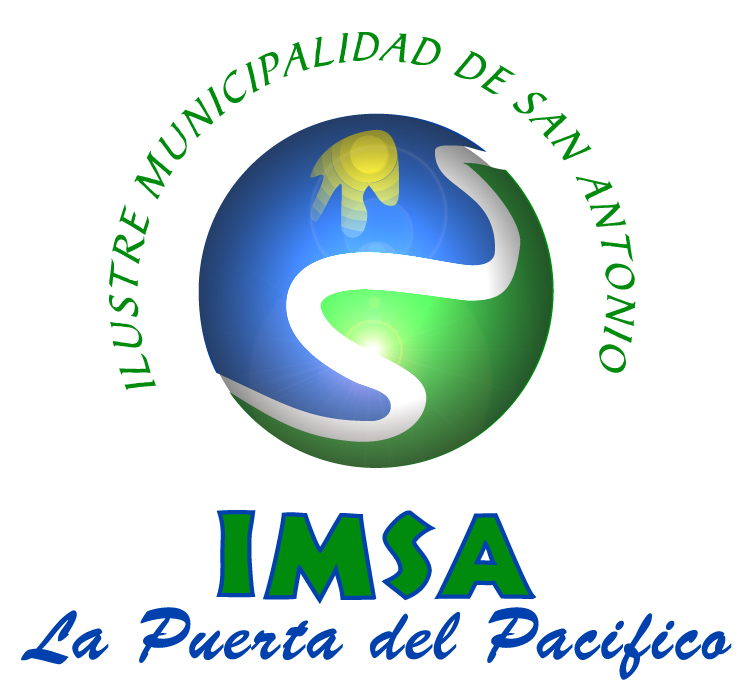 